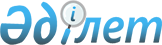 О внесении изменений в приказ Министра обороны Республики Казахстан от 18 мая 2011 года № 220 "Об утверждении Правил регистрации воздушных судов государственной авиации Республики Казахстан"Приказ Министра обороны Республики Казахстан от 2 мая 2023 года № 392. Зарегистрирован в Министерстве юстиции Республики Казахстан 4 мая 2023 года № 32434
      ПРИКАЗЫВАЮ:
      1. Внести в приказ Министра обороны Республики Казахстан от 18 мая 2011 года № 220 "Об утверждении Правил регистрации воздушных судов государственной авиации Республики Казахстан" (зарегистрирован в Реестре государственной регистрации нормативных правовых актов Республики Казахстан под № 7148) следующие изменения:
      преамбулу изложить в следующей редакции:
      "В соответствии с подпунктом 28) статьи 15 Закона Республики Казахстан "Об использовании воздушного пространства Республики Казахстан и деятельности авиации", ПРИКАЗЫВАЮ:";
      пункт 3 изложить в следующей редакции:
      "3. Контроль за исполнением настоящего приказа возложить на заместителя Министра обороны Республики Казахстан по вооружению и военной технике.";
      в Правилах регистрации воздушных судов государственной авиации Республики Казахстан, утвержденных указанным приказом:
      заголовок главы 1 изложить в следующей редакции:
      "Глава 1. Общие положения";
      заголовок главы 2 изложить в следующей редакции:
      "Глава 2. Порядок регистрации (исключения) воздушного судна и выдачи Уведомления";
      пункт 5-1 изложить в следующей редакции:
      "5-1. Беспилотные воздушные суда, подлежащие регистрации в Реестре, подразделяются на следующие категории:
      1) по предназначению и типу выполняемых задач:
      боевые (ударные) – воздушные суда, предназначенные для нанесения ударов авиационными средствами поражения;
      разведывательные – воздушные суда, предназначенные для ведения воздушной разведки, средствами разведки, наблюдения в инфракрасном, телевизионном диапазонах и лазерного дальнометрирования;
      многоцелевые – воздушные суда, предназначенные для решения нескольких задач одновременно или в зависимости от задания на полет;
      2) по принципу управления:
      автономные – воздушные суда, выполняющие полетное задание в соответствии с введенной программой в навигационный комплекс, без вмешательства оператора;
      дистанционного управления – воздушные суда, управляемые оператором с наземной станции управления (пункта управления);
      комбинированные – воздушные суда, управляемые в полете автоматически, оператором с наземной станции управления (пункта управления) или сочетанием указанных способов;
      3) по массогабаритным характеристикам:
      микро – воздушные суда, с максимальной взлетной массой менее 10 килограмм;
      мини – воздушные суда, с максимальной взлетной массой от 10 до 100 килограмм;
      средние – воздушные суда, с максимальной взлетной массой от 100 до 1 000 килограмм;
      тяжелые – воздушные суда, с максимальной взлетной массой более 1 000 килограмм;
      4) по высоте выполнения полета:
      на предельно малых высотах – до 200 метров включительно над рельефом местности или водной поверхностью;
      на малых высотах – от 200 до 1 000 метров включительно над рельефом местности или водной поверхностью;
      на средних высотах – от 1 000 до 4 000 метров включительно от уровня моря;
      на больших высотах – от 4 000 до 12 000 метров включительно от уровня моря;
      в стратосфере – свыше 12 000 метров от уровня моря.";
      приложения 1, 2, 3 и 4 к Правилам изложить в новой редакции согласно приложениям 1, 2, 3 и 4 к настоящему приказу.
      2. Управлению главнокомандующего Силами воздушной обороны Вооруженных Сил Республики Казахстан обеспечить:
      1) государственную регистрацию настоящего приказа в Министерстве юстиции Республики Казахстан;
      2) размещение настоящего приказа на интернет-ресурсе Министерства обороны Республики Казахстан после его первого официального опубликования;
      3) направление сведений в Юридический департамент Министерства обороны Республики Казахстан об исполнении подпунктов 1) и 2) настоящего пункта в течение десяти календарных дней со дня государственной регистрации.
      3. Контроль за исполнением настоящего приказа возложить на заместителя Министра обороны Республики Казахстан по вооружению и военной технике.
      4. Настоящий приказ довести до должностных лиц в части, их касающейся.
      5. Настоящий приказ вводится в действие по истечении десяти календарных дней после дня его первого официального опубликования.
      "СОГЛАСОВАН"Комитет национальной безопасностиРеспублики Казахстан
      "СОГЛАСОВАН"Министерство внутренних делРеспублики Казахстан ГЕРБ Уполномоченный орган
__________________________________________________________________ УВЕДОМЛЕНИЕ
о государственной регистрации воздушного судна в Реестре воздушных судов
государственной авиации Республики Казахстан №_____
      Эксплуатант ____________________________________________________________Основание ______________________________________________________________Настоящим удостоверяется, что воздушное судно государственной авиациизарегистрировано в Реестре воздушных судов государственной авиацииРеспублики Казахстан в соответствии с законодательством Республики Казахстан._________________________________________________________ ____________________________________________________________________________________(руководитель уполномоченного органа) (подпись)(фамилия, имя, отчество (при наличии))Место печати "___"___________ 20 ___ года.Примечание: *заполняется для воздушного судна государственной авиации,занятого в международной аэронавигации.(оборотная сторона) ФОРМА ОТМЕТКА
О ПЕРЕДАЧЕ ВОЗДУШНОГО СУДНА ГОСУДАРСТВЕННОЙ АВИАЦИИ
      Эксплуатант _____________________________________________________Основание ________________________________________________________________________________ _______________________________________(руководитель уполномоченного органа) (подпись)(фамилия, имя, отчество (при наличии))Место печати"___"___________ 20 ___ года.Эксплуатант ______________________________________________________Основание ____________________________________________________________________________________ _____________________________________(руководитель уполномоченного органа) (подпись)(фамилия, имя, отчество (при наличии))Место печати"___"___________ 20 ___ года.Эксплуатант _______________________________________________________Основание_______________ __________________________________________(руководитель уполномоченного органа) (подпись) (фамилия, имя, отчество (при наличии))Место печати"___"___________ 20 ___ года.Эксплуатант ________________________________________________________Основание ________ _____________________________________ ________________________________________________________________________________(руководитель уполномоченного органа) (подпись) (фамилия, имя, отчество (при наличии))Место печати"___"___________ 20 ___ года. Главнокомандующему Силами воздушной обороны Вооруженных Сил Республики Казахстан ЗАЯВКА
о государственной регистрации воздушного судна государственной авиации Республики Казахстан
      Прошу зарегистрировать __________________________________________________(тип воздушного судна)Заводской номер _________________________________________________________Дата изготовления (дата приемки военным представителем) ____________________С установленными двигателями ____________________________________________________________________________________________________________________(тип и заводские номера авиационных двигателей)Подлежащее _____________________________________________________________(эксплуатант и его адрес)поступившее от __________________________________________________________на основании ____________________________________________________________в Реестре воздушных судов государственной авиации Республики Казахстан.Дополнительные сведения:1. Категория (назначение воздушного судна) _________________________________2. Максимальная взлетная масса, килограмм _________________________________Приложения: ____________________________________________________________(руководитель государственного органа, учреждения)_____________________________ ___________ _______________________________(подпись) (фамилия, имя, отчество (при наличии))Место печати"___" ____________ 20___ года. Главнокомандующему Силами воздушной обороны Вооруженных Сил Республики Казахстан ЗАЯВКА
об исключении воздушного судна государственной авиации
из Реестра воздушных судов государственной авиации Республики Казахстан
      Прошу исключить из Реестра воздушных судов государственной авиацииРеспублики Казахстан ________________________________________________(тип воздушного судна)Заводской номер _____________________________________________________С установленными двигателями ____________________________________________________________________________________________________________(тип и заводские номера авиационных двигателей)Уведомление о государственной регистрации воздушного судна в Реестревоздушных судов государственной авиации Республики Казахстан № ________выданное "____" ____________ 20___года.государственный и регистрационный опознавательные знаки ___________________________________________________________________________________подлежащее _________________________________________________________(эксплуатант и его адрес)в связи с ____________________________________________________________Дополнительные сведения:1. Категория (назначение воздушного судна) _____________________________2. Максимальная взлетная масса, килограмм _____________________________Приложения: ________________________________________________________(руководитель государственного органа, учреждения)____________________________ ___________ ____________________________(подпись) (фамилия, имя, отчество (при наличии))Место печати"___" ____________ 20___ года. Главнокомандующему Силами воздушной обороны Вооруженных Сил Республики Казахстан ЗАЯВКА
на получение дубликата уведомления о государственной регистрации воздушного судна
в Реестре воздушных судов государственной авиации Республики Казахстан
      Прошу заменить (выдать дубликат) Уведомление о государственной регистрациивоздушного судна в Реестре воздушных судов государственной авиацииРеспублики Казахстан № ____________от "___" _______ 20__ годана воздушное судно ____________________________________________________(тип, бортовой номер воздушного судна)Причина замены (выдачи дубликата) __________________________________________________________________________________________________________________________________________________________________________________Обстоятельства, повлекшие утрату, повреждение (порчу) свидетельства______________________________________________________________________Данные о воздушном судне:Тип воздушного судна __________________________________________________Заводской номер _______________________________________________________Дата изготовления (дата приемки военным представителем)______________________________________________________________________С установленными двигателями ________________________________________________________________________________________________________________(тип и заводские номера авиационных двигателей)Категория (назначение воздушного судна)______________________________________________________________________Максимальная взлетная масса, килограмм______________________________________________________________________принадлежащее ________________________________________________________(эксплуатант и его адрес)поступившее от ________________________________________________________на основании ________________________________________________________________________________________________________________________________Приложения: __________________________________________________________(руководитель государственного органа, учреждения)___________ ___________________________________________ _______________(подпись) (фамилия, имя, отчество (при наличии))Место печати"___" ____________ 20___ года.
					© 2012. РГП на ПХВ «Институт законодательства и правовой информации Республики Казахстан» Министерства юстиции Республики Казахстан
				
      Министр обороныРеспублики Казахстан

Р. Жаксылыков
Приложение 1 к приказу
Министр обороны
Республики Казахстан
от 2 мая 2023 года № 392Приложение 1
к Правилам регистрации
воздушных судов
государственной авиации
Республики КазахстанФОРМА
Тип воздушного судна государственной авиации
Полный заводской номер воздушного судна государственной авиации
Год выпуска
Государственный и регистрационный опознавательные знаки*Приложение 2 к приказу
Министра обороны
Республики Казахстан
от "__" ______ 2023 года № ___Приложение 2
к Правилам регистрации
воздушных судов
государственной авиации
Республики КазахстанФОРМАПриложение 3
к приказу Министра обороны
Республики Казахстан
от "__" ______ 2023 года № ___Приложение 3
к Правилам регистрации
воздушных судов
государственной авиации
Республики КазахстанФОРМАПриложение 4
к приказу Министра обороны
Республики Казахстан
от "__" ______ 2023 года № ___Приложение 4
к Правилам регистрации
воздушных судов
государственной авиации
Республики КазахстанФОРМА